								         ΑΔΑ: Ω2Ω5ΩΨΑ-ΡΓΟ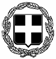 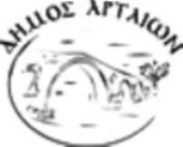 ΕΛΛΗΝΙΚΗ ΔΗΜΟΚΡΑΤΙΑ                                        
ΝΟΜΟΣ ΑΡΤΑΣ                                                                               Άρτα: 12-12-2017
ΔΗΜΟΣ ΑΡΤΑΙΩΝ                                                                          Αρ. Πρωτ.: 48703Δ/ΝΣΗ ΟΙΚΟΝΟΜΙΚΩΝ ΥΠΗΡΕΣΙΩΝΤμήμα Προμηθειών και ΑποθηκώνΠληρ.: Πετσιμέρης ΆγγελοςΤηλ.: 2681362243Fax : 2681362269e-mail : petsimeris@arta.grΠΕΡΙΛΗΨΗ ΔΙΑΚΗΡΥΞΗΣ ΠΡΟΜΗΘΕΙΑΣ ΥΛΙΚΩΝ ΓΙΑ ΣΥΝΤΗΡΗΣΗ ΚΤΙΡΙΩΝ, ΛΟΙΠΩΝ ΕΓΚΑΤΑΣΤΑΣΕΩΝ Κ.Λ.Π. ΔΗΜΟΥ ΑΡΤΑΙΩΝΟ ΔΗΜΑΡΧΟΣ  ΑΡΤΑΙΩΝΔιακηρύσσει συνοπτικό μειοδοτικό διαγωνισμό με σφραγισμένες προσφορές για την προμήθεια υλικών συντήρησης κτιρίων, λοιπών εγκαταστάσεων κ.τ.λ. Δήμου Αρταίων, με κριτήριο κατακύρωσης την πλέον συμφέρουσα από οικονομική άποψη προσφορά βάσει τιμής (χαμηλότερη τιμή), συνολικής προϋπολογισθείσης αξίας 38.978,35 € συμπεριλαμβανομένου του ΦΠΑ. Ο διαγωνισμός θα γίνει στην αίθουσα συνεδριάσεων του Δημοτικού Συμβουλίου  του Δήμου Αρταίων στην Περιφερειακή Οδό & Αυξεντίου 3ος όροφος την Τετάρτη 27-12-2017 και ώρα 10:00 π.μ. έως 10:30 π.μ., κατά την οποία λήγει η προθεσμία παραλαβής των προσφορών και αρχίζει η διαδικασία της αποσφράγισης, ενώπιον αρμόδιας Επιτροπής. Οι προσφορές μπορεί να αποστέλλονται στην υπηρεσία με οποιοδήποτε τρόπο και παραλαμβάνονται με απόδειξη, με την απαραίτητη όμως προϋπόθεση ότι αυτές θα περιέρχονται στην υπηρεσία πριν την καταληκτική ημερομηνία και ώρα του διαγωνισμού.Αντίγραφα της διακήρυξης για τη συμμετοχή στο διαγωνισμό  και πληροφορίες γι' αυτόν παρέχονται κατά τις εργάσιμες ημέρες και ώρες, από το γραφείο προμηθειών του Δήμου Αρταίων, (αρμόδιος υπάλληλος: Πετσιμέρης Άγγελος, τηλ.2681362243), καθώς και από την ιστοσελίδα του Δήμου www.arta.gr, στην επιλογή «Εφημερίδα της υπηρεσίας» - «Προκηρύξεις».Ο ΔΗΜΑΡΧΟΣ ΑΡΤΑΙΩΝΧΡΗΣΤΟΣ Κ. ΤΣΙΡΟΓΙΑΝΝΗΣ